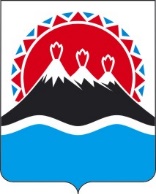 МИНИСТЕРСТВО СТРОИТЕЛЬСТВАИ ЖИЛИЩНОЙ ПОЛИТИКИ КАМЧАТСКОГО КРАЯПРИКАЗг. Петропавловск-КамчатскийУчитывая экспертное заключение Управления Министерства юстиции Российской Федерации по Камчатскому краю от 26.12.2022 № 41/02/3/859 ПРИКАЗЫВАЮ:1. Внести в приложение к приказу Министерства строительства Камчатского края от 02.04.2021 № 32.32/17 «Об утверждении Административного регламента предоставления Министерством строительства и жилищной политики Камчатского края государственной услуги по выдаче разрешений на строительство и ввод в эксплуатацию, в пределах полномочий, установленных градостроительным кодексом Российской Федерации» следующие изменения:1) в пункте 1 части 2.3.2 слова «приказом Минстроя России от 19.02.2015 
№ 117/пр «Об утверждении формы разрешения на строительство и формы разрешения на ввод объекта в эксплуатацию» заменить словами «приказом Минстроя России от 03.06.2022 № 446/пр «Об утверждении формы разрешения на строительство и формы разрешения на ввод объекта в эксплуатацию»;2) подраздел 2.4 изложить в следующей редакции:«                    2.4. Срок предоставления государственной услуги2.4.1. Максимальный срок при предоставлении государственной услуги по выдаче разрешения на строительство не может превышать 5 рабочих дней со дня регистрации надлежащим образом оформленного заявления и в полном объеме прилагаемых к нему документов, соответствующих требованиям части 2.6.1 настоящего Административного регламента, необходимых для предоставления государственной услуги, направленного непосредственно в Министерство или направленного заказным почтовым отправлением с уведомлением о вручении, либо посредством ЕПГУ/РПГУ.2.4.2. Максимальный срок предоставления государственной услуги при принятии решения о внесении изменений в разрешение на строительство (в том числе в связи с необходимостью продления срока действия разрешения на строительство) не может превышать 5 рабочих дней со дня регистрации надлежащим образом оформленного заявления и в полном объеме прилагаемых к нему документов, соответствующих требованиям части 2.6.2 и части 2.6.3 настоящего Административного регламента, необходимых для предоставления государственной услуги, направленного непосредственно в Министерство или направленного заказным почтовым отправлением с уведомлением о вручении, либо посредством ЕПГУ/РПГУ.2.4.3. Максимальный срок предоставления государственной услуги по выдаче разрешения на ввод объекта в эксплуатацию не может превышать 5 рабочих дней со дня регистрации надлежащим образом оформленного заявления и в полном объеме прилагаемых к нему документов, соответствующих требованиям части 2.6.4. настоящего Административного регламента, необходимых для предоставления государственной услуги, направленного непосредственно в Министерство или направленного заказным почтовым отправлением с уведомлением о вручении, либо посредством ЕПГУ/РПГУ..2.4.4. Максимальный срок предоставления государственной услуги при принятии решения о внесении изменений в разрешение на ввод объекта в эксплуатацию не может превышать 5 рабочих дней со дня регистрации надлежащим образом оформленного заявления и в полном объеме прилагаемых к нему документов, соответствующих требованиям части 2.6.4.1 настоящего Административного регламента, необходимых для предоставления государственной услуги, направленного непосредственно в Министерство или направленного заказным почтовым отправлением с уведомлением о вручении, либо посредством ЕПГУ/РПГУ.»;3) подраздел 2.5 изложить в следующей редакции: «2.5. Правовые основания для предоставления государственной услугиПеречень нормативных правовых актов, регулирующих предоставление государственной услуги (с указанием их реквизитов и источников официального опубликования), информация о порядке досудебного (внесудебного) обжалования решений и действий (бездействия) органов, предоставляющих государственные услуги, а также их должностных лиц, государственных служащих, работников, размещены на официальном сайте Министерства в информационно-телекоммуникационной сети «Интернет», на ЕПГУ/РПГУ, в государственной информационной системе «Реестр государственных и муниципальных услуг (функций) Камчатского края (далее - Реестр).»;4) в части 2.6.4.2 слова «до 01.01.2023» заменить словами «до 01.01.2024»;5) в части 2.17.4: а) в пункте 1 цифры «2.6.6» заменить цифрами «2.6.5»;б) в пункте 2 слова «способом, предусмотренными пунктами 1 и 2 части 2.6.6» заменить словами «способами, предусмотренными пунктами 1 и 2 части 2.6.5»;6) раздел 3 дополнить подразделом 3.11 следующего содержания:«3.11. Описание административной процедуры профилирования заявителяГосударственная услуга предоставляется заявителям, указанным в подразделе 2.1 настоящего Административного регламента. Вариант предоставления государственной услуги определяется на основании ответов заявителя на вопросы анкетирования посредством ЕПГУ. Порядок предоставления государственной услуги не зависит от категорий заявителей, объединенных общими признаками. Перечень общих признаков заявителей, а также комбинации значений признаков, приведены в приложении № 6 к настоящему Административному регламенту.»;7) часть 3.2.6, следующую после части 3.2.8, изложить в следующей редакции:«3.2.9. Срок выполнения административной процедуры по приему и регистрации заявления (уведомления) и прилагаемых к нему документов – 1 рабочий день.»;8) в части 3.4.5 слова «приказом Минстроя России от 19.02.2015 
№ 117/пр «Об утверждении формы разрешения на строительство и формы разрешения на ввод объекта в эксплуатацию» заменить словами «приказом Минстроя России от 03.06.2022 № 446/пр «Об утверждении формы разрешения на строительство и формы разрешения на ввод объекта в эксплуатацию»;9) часть 3.7.6, следующую после части 3.7.6, изложить в следующей редакции:«3.7.7. Результатом административной процедуры исправления допущенных опечаток и ошибок в выданных в результате предоставления государственной услуги документах является выдача заявителю документов с исправленными техническими ошибками либо решения об отказе в исправлении технических ошибок.»10) части 5.2.7 – 5.2.10 изложить в следующей редакции:«5.2.7. Прием жалоб в письменной форме осуществляется Министерством в месте предоставления государственной услуги (в месте, где заявитель подавал запрос на получение государственной услуги, нарушение порядка предоставления которой обжалуется, либо в месте, где заявителем получен результат указанной государственной услуги).5.2.8. В электронном виде жалоба может быть подана заявителем посредством:1) официального сайта Министерства в сети «Интернет»;2) ЕПГУ/РПГУ.При подаче жалобы в электронном виде документы, указанные в пункте 5.2.6 настоящего Административного регламента, могут быть представлены в форме электронных документов, подписанных электронной подписью, вид которой предусмотрен законодательством Российской Федерации, при этом документ, удостоверяющий личность заявителя, не требуется.5.2.9. Время приема жалоб должно совпадать со временем предоставления государственной услуги.5.2.10. Жалобы на действие (бездействие) специалистов, предоставляющих государственную услугу, а также на принятые ими решения направляются в Министерство, и рассматривается в установленном порядке.При этом срок рассмотрения жалобы исчисляется со дня регистрации жалобы в уполномоченном на ее рассмотрение органе.5.2.11. В случае если обжалуются решения руководителя Министерства, жалоба подается в вышестоящий орган (при его наличии), либо в случае его отсутствия, рассматриваются непосредственно руководителем Министерства.5.2.12. В случае, если жалоба подана заявителем в орган, в компетенцию которого не входит принятие решения по жалобе, то такой орган направляет жалобу в течение 1 рабочего дня со дня ее регистрации в уполномоченный на ее рассмотрение орган и в письменной форме информирует заявителя о перенаправлении жалобы, за исключением случаев, указанных в части 5.2.4, пункте 2 части 5.2.6 настоящего Административного регламента.При этом срок рассмотрения жалобы исчисляется со дня регистрации жалобы в уполномоченном на ее рассмотрение органе.»;11) дополнить приложением № 6 в соответствии с приложением в редакции согласно приложению к настоящему приказу.2. Настоящий приказ вступает в силу через 10 дней после дня его официального опубликования.Перечень общих признаков заявителей, 
а также комбинации значений признаков, каждая из которых соответствует одному варианту предоставления услугиТаблица 1. Перечень общих признаков заявителей Таблица 2. Комбинации значений признаков, каждая из которых соответствует одному варианту предоставления услуги[Дата регистрации]№[Номер документа]-НО внесении изменений в приложение к приказу Министерства строительства Камчатского края от 02.04.2021 
№ 32.32/17 «Об утверждении Административного регламента предоставления Министерством строительства и жилищной политики Камчатского края государственной услуги по выдаче разрешений на строительство и ввод в эксплуатацию, в пределах полномочий, установленных Градостроительным кодексом Российской Федерации»Врио Министра[горизонтальный штамп подписи 1]А.В. ФирстовПриложение к приказу Министерства строительства и жилищной политики Камчатского края от [Дата регистрации] № [Номер документа]-НПриложение № 6к Административному регламенту предоставления Министерствомстроительства и жилищной политики Камчатского края государственной услуги по выдаче разрешений на                     строительство и ввод объектов в эксплуатацию, в пределах полномочий, установленных Градостроительным кодексом Российской Федерации№ п/пПризнак заявителя 
Значения признака заявителя 
Выдача разрешения на строительствоВыдача разрешения на строительствоВыдача разрешения на строительство1Кто обратился за услугой? 1. Заявитель. 2. Уполномоченный представитель заявителя.2К какой категории относится заявитель? 1. Юридическое лицо.2. Физическое лицо.3Кто обратился от имени юридического лица? 1. Руководитель. 2. Сотрудник. 4К какой категории относится уполномоченный представитель заявителя? 1. Физическое лицо 2. Юридическое лицо. 5Цель обращения?1. Получение разрешения на строительство объекта капитального строительства, размещение которого планируется осуществлять на территориях двух и более муниципальных образований.2. Получение разрешения на строительство если планируется реконструкция объекта капитального строительства, расположенного на территориях двух и более муниципальных образований.Внесение изменений в разрешение на строительствоВнесение изменений в разрешение на строительствоВнесение изменений в разрешение на строительство1Кто обратился за услугой? 1. Заявитель. 2. Уполномоченный представитель заявителя.2К какой категории относится заявитель? 1. Юридическое лицо. 2. Физическое лицо.3К какой категории относится уполномоченный представитель заявителя? 1. Физическое лицо. 2. Юридическое лицо.4Кто обратился от имени юридического лица?1. Руководитель.2. Сотрудник.5Цель обращения? 1. Необходимость внесения изменений в ранее выданное разрешение на строительство.2. Необходимость продления срока действия разрешения на строительство.3. Необходимость исправления допущенных опечаток и (или) ошибок в разрешении на строительство.Выдача разрешения на ввод объекта в эксплуатациюВыдача разрешения на ввод объекта в эксплуатациюВыдача разрешения на ввод объекта в эксплуатацию1Кто обратился за услугой? 1. Заявитель. 2. Уполномоченный представитель заявителя. 2К какой категории относится заявитель? 1. Юридическое лицо. 2. Физическое лицо.3Кто обратился от имени юридического лица? 1. Сотрудник. 2. Руководитель. 4К какой категории относится уполномоченный представитель заявителя?1. Физическое лицо. 2. Юридическое лицо. 5Цель обращения? 1. Получение разрешения на ввод объекта в эксплуатацию, строительство которого осуществлено на территориях двух и более муниципальных образований.2. Получение разрешения на ввод в эксплуатацию реконструированного объекта, расположенного на территориях двух и более муниципальных образований.Внесение изменений в разрешение на ввод объекта в эксплуатациюВнесение изменений в разрешение на ввод объекта в эксплуатациюВнесение изменений в разрешение на ввод объекта в эксплуатацию1Кто обратился за услугой? 1. Заявитель. 2. Уполномоченный представитель заявителя.2К какой категории относится заявитель? 1. Юридическое лицо. 2. Физическое лицо.3К какой категории относится уполномоченный представитель заявителя?1. Физическое лицо. 2. Юридическое лицо.4Кто обратился от имени юридического лица? 1. Сотрудник. 2. Руководитель. 5Цель обращения? 1. Необходимость внесения изменений в разрешение на ввод объекта на основании изменений параметров в техническом плане, внесенных в связи с приостановлением осуществления государственного кадастрового учета и (или) государственной регистрации прав. 2. Необходимость исправления допущенных опечаток и (или) ошибок в разрешении на ввод объекта в эксплуатацию.№ п/пКомбинация значений признаков1.Заявитель (представитель заявителя) обратился за выдачей разрешения на строительство2.Заявитель (представитель заявителя) обратился за внесением изменений в разрешение на строительство 3.Заявитель (представитель заявителя) обратился за внесением изменений в разрешение на строительство в связи с необходимостью продления срока действия разрешения на строительство4.Заявитель (представитель заявителя) обратился за выдачей разрешения на ввод объекта в эксплуатацию5.Заявитель (представитель заявителя) обратился за внесением изменений в разрешение на ввод объекта в эксплуатацию